Società di Gestione Servizi Industriali S.r.l.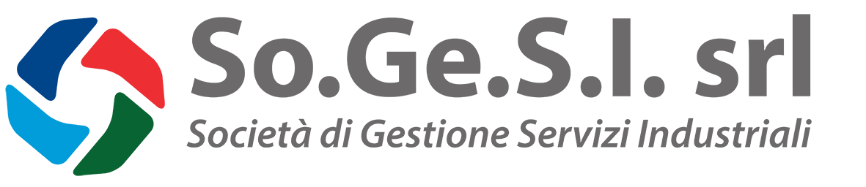 Codice EticoApprovato dal Consiglio di Amministrazione il 13 settembre 2018Società di Gestione Servizi Industriali S.r.l. (SO.GE.S.I.)Sede Legale in Ancona (AN), Via Roberto Bianchi, 60131Codice Fiscale n. 00421720426PremessaIl presente Codice Etico (di seguito anche “Codice”) contiene i principi etici e le regole generali che caratterizzano l’attività di So.ge.s.i. S.r.l. (di seguito anche “Sogesi” o la “Società”). È uno strumento di autoregolamentazione che la Società ha adottato per libera scelta, con la certezza che dotarsi di regole volontarie, chiaramente enunciate e applicate attraverso sistemi di condivisione e di responsabilità, sia un’azione fondamentale per custodire e tramandare i suoi principi più solidi e autentici. La Società, ha tra i suoi valori primari quello dell’etica aziendale, per mezzo della quale trasmettere un messaggio di lealtà, correttezza e rispetto che rappresenti un punto di riferimento nella realtà sociale in cui opera. Destinatari e ambito di applicazioneIl presente Codice si applica a Sogesi e costituisce elemento essenziale e necessario per regolare i processi decisionali interni e prevenire comportamenti illeciti di cui al D.Lgs. 231/2001 del Modello organizzativo, di gestione e controllo che la Società ha deciso di adottare per regolamentare i processi decisionali interni.Destinatari del Codice (di seguito anche semplicemente “Destinatari”) sono:gli Amministratori, i procuratori e tutte le persone fisiche e/o giuridiche che rivestono funzioni di rappresentanza, amministrazione o di direzione della Società, anche di una sua unità organizzativa, nonché tutte quelle persone che esercitano, anche di fatto, la gestione ed il controllo della Società e tutti coloro che operano per il conseguimento degli obiettivi della stessa;tutti gli Organi sociali ed i loro componenti, deputati alle funzioni di controllo e di vigilanza; i dipendenti e i collaboratori, a qualsiasi titolo, della Società, nonché tutti coloro che, direttamente o indirettamente, stabilmente o temporaneamente, instaurano rapporti o relazioni di lavoro con essa;tutti i consulenti, fornitori, terze parti e chiunque svolga attività in nome e per conto della Società. La Società si impegna alla diffusione del presente Codice presso tutti i soggetti interessati e alla predisposizione di strumenti che ne favoriscano l’applicazione e l’aggiornamento allo scopo di assicurare un Codice sempre in linea con l’evoluzione della sensibilità della società civile, delle condizioni ambientali e della normativa. L’Etica in concreto, principi generali e norme di comportamentoLegalità e regole associativeLa Società opera nel pieno rispetto delle norme di legge e dei regolamenti vigenti nel contesto in cui opera, siano esse normative internazionali, nazionali o locali.Tutti i dipendenti e i collaboratori sono tenuti al medesimo impegno, il cui rispetto verrà altresì richiesto a fornitori, clienti e partner commerciali. I dipendenti, in particolare, dovranno essere a conoscenza delle leggi e dei comportamenti da seguire e la Società, dal suo canto, sarà tenuta ad informarli adeguatamente al riguardo.Identità associativa e Centralità delle impreseLa Società fonda il suo operare in un mercato libero e si basa sulla centralità dell’imprenditorialità e dell’impresa, elementi che garantiscono innovazione e creazione diffusa di valore, sia internamente sia esternamente presso le imprese associate.Sogesi pone la massima attenzione nel tutelare l’integrità fisica e morale di dipendenti e collaboratori, garantendo condizioni di lavoro rispettose della dignità individuale e della libertà. La Società salvaguarda i dipendenti e i collaboratori da qualsiasi forma di molestie, atti di violenza fisica o psicologica e da qualsiasi atteggiamento discriminatorio, d’esclusione o comunque lesivo della persona.La Società pone attenzione affinché il medesimo rispetto sia garantito anche ai dipendenti e collaboratori dei propri fornitori, imprese associate e partner commerciali.Tutti i Destinatari, sono dunque chiamati ad assumente un atteggiamento improntato al rispetto, alla tutela dell’integrità della persona, alla collaborazione, alla solidarietà e alla valorizzazione del lavoro altrui. EticaLa Società è consapevole che dove non esistono etica e trasparenza non c’è possibilità di sviluppo per una sana attività economica. Sogesi orienta la propria azione, sia nei rapporti associativi, sia nei confronti delle imprese associate e degli stakeholders, secondo comportamenti improntati all’etica e alla trasparenza, fondati su integrità, correttezza, lealtà, equità, imparzialità, autonomia di giudizio, chiarezza delle posizioni assunte e dei meccanismi decisionali e attuativi adottati.Competitività e relazione con gli StakeholderLa Società persegue, tramite il principio di competitività, obiettivi di ordine economico e sociale. Sogesi ribadisce che una competitività sui mercati dipende dalla forza creativa e innovativa delle imprese, in grado di coniugare crescita economica e coesione sociale nel territorio. La protezione del capitale naturale volge ad un incremento della produttività e differenziazione sui mercati, consentendo di realizzare processi di creazione del valore sostenibile nel tempo, a vantaggio dell’intera collettività.Sogesi si impegna attivamente per lo sviluppo e la crescita delle imprese associate, sostenendo i loro progetti e idee, sviluppando iniziative progettuali mirate e condivise e offrendo loro servizi personalizzati. La Società opera come fulcro di un sistema di relazioni, collaborazioni e networking ad ogni livello, locale, nazionale ed internazionale, finalizzato alla condivisione di risorse, di scambio di competenze e di conoscenze, l’attivazione di sinergie e il raggiungimento di obiettivi e di traguardi condivisi per lo sviluppo delle imprese.Correttezza e TrasparenzaCorrettezza e trasparenza sono imperativi assoluti in Sogesi. L’integrità di ogni singolo Destinatario, ognuno per il suo ruolo, è il principio essenziale, unito alla competenza professionale, su cui si fondano tutte le relazioni di Sogesi.I rapporti con gli stakeholder, a tutti i livelli e con qualsiasi tipo di impresa, associata e non, devono essere dunque improntati a criteri e comportamenti corretti, coerenti, leali e basati sul reciproco rispetto.La Società riconosce, inoltre, l’importanza di comunicare in modo chiaro, trasparente, accurato e tempestivo. La comunicazione verso tutti gli stakeholder è riservata esclusivamente alle funzioni aziendali a ciò preposte; in nessun caso è permesso divulgare notizie o commenti falsi o tendenziosi.Riservatezza dei dati personali La Società assicura la tutela e la riservatezza dei dati personali di cui viene a trovarsi in possesso, adottando un sistema di gestione in linea con quanto previsto dalla normativa vigente (Regolamento (UE) 2016/679).Le informazioni personali sono raccolte e conservate per scopi individuati, espliciti e legittimi.Le persone autorizzate all’accesso dei dati sono chiaramente individuate e tenute a farne uso esclusivamente con modalità e per finalità definite, connesse all’esercizio dell’attività, osservando le misure di sicurezza previste e nel pieno rispetto della sfera privata della persona.Salute, sicurezza e ambiente di lavoroLa Società si impegna a garantire ambienti di lavoro sicuri e sani ai propri dipendenti e collaboratori. A tal fine:adotta sistemi di gestione della salute e sicurezza sul lavoro;definisce specifiche azioni volte a minimizzare l’incidenza di infortuni;promuove la cultura della sicurezza e della salute dei lavoratori impegnandosi a diffondere e consolidare tra dipendenti e collaboratori la consapevolezza dei rischi e promuovendo comportamenti responsabili.Ogni Destinatario è tenuto a rispettare scrupolosamente le disposizioni esistenti e a promuovere la cultura della sicurezza e della salute in azienda.Contabilità, Bilancio e Gestione dei Flussi FinanziariLa Società si attiene rigorosamente alle disposizioni normative di qualsiasi livello, relative alla tenuta della contabilità e alla redazione dei bilanci.I Destinatari, per quanto di loro competenza e in relazione agli incarichi ad essi conferiti, sono tenuti a prestare la massima attenzione e collaborazione affinché i fatti di gestione siano rappresentati correttamente e tempestivamente nella contabilità aziendale e a conservare tutta la documentazione di supporto, in modo che essa sia facilmente reperibile e consultabile da parte dei soggetti abilitati al controllo. Non sono in alcun modo tollerati comportamenti volti ad alterare la correttezza e la veridicità dei dati e delle informazioni contenute nei bilanci, nelle relazioni o nelle altre comunicazioni sociali previste per legge e dirette al socio, al pubblico, alle Autorità di controllo, al Collegio Sindacale e ai revisori contabili.Tutte le operazioni di carattere finanziario, nonché tutti i movimenti di denaro in entrata e in uscita, sono effettuati da soggetti muniti dei relativi poteri, previa autorizzazione e sono sempre giustificati, tracciati e registrati.Sogesi segue scrupolosamente la normativa volta a prevenire fenomeni di riciclaggio, autoriciclaggio e di finanziamento di attività criminose. A tal fine, i destinatari sono chiamati a verificare accuratamente le informazioni disponibili sulle controparti ed evitare di intraprendere o mantenere rapporti commerciali o finanziari nei casi in cui vi sia il ragionevole dubbio che le controparti possano mettere in atto condotte che configurino la commissione dei reati di riciclaggio.Conflitto di interesseTutti i dipendenti e collaboratori devono evitare situazioni in cui si possano manifestare conflitti di interesse o che possano interferire con la loro capacità di assumere, in modo imparziale, decisioni nel migliore interesse della Società e nel pieno rispetto dei principi del Codice Etico. La Società rispetta gli interessi personali e la vita privata dei propri dipendenti e collaboratori, tuttavia ritiene di assoluta importanza evitare conflitti di interesse anche solo potenziali a garanzia della capacità di ogni persona di decidere esclusivamente in base a criteri oggettivi senza influenza alcuna di rapporti e interessi personali.Costituiscono conflitti di interesse, a titolo esemplificativo, l’utilizzo della propria posizione in azienda o delle informazioni o opportunità di affari acquisite nell’esercizio del proprio incarico, a vantaggio indebito proprio o di terzi; l’avere interessi diretti o indiretti, anche solo potenziali, presso fornitori, concorrenti, clienti, terze parti commerciali incompatibili con gli obblighi afferenti il proprio ruolo in azienda. Tutti i dipendenti e collaboratori hanno l’obbligo di segnalare ai propri diretti responsabili le potenziali situazioni di conflitto di interessi in cui possono essere coinvolti e astenersi nel processo operativo o gestionale in presenza di tale situazione.Sogesi e la sua rete di relazioniRapporti con Rappresentanti della Pubblica Amministrazione e Autorità di VigilanzaLe relazioni con i soggetti che rappresentano la Pubblica Amministrazione, i Pubblici Ufficiali o i soggetti incaricati di pubblico servizio sono improntate al principio di correttezza, lealtà e alla massima trasparenza, nonché sull’osservanza delle disposizioni di legge e di regolamento applicabili. Tali relazioni sono inoltre intrattenute esclusivamente attraverso referenti preposti e autorizzati allo scopo, nei limiti dei poteri a essi attribuiti o nell’ambito e nei limiti del proprio ruolo e responsabilità. Non è ammesso ricercare o istaurare relazioni di favore, inﬂuenza, ingerenza con l’obiettivo di condizionarne, direttamente o indirettamente, le attività. Tali prescrizioni non possono essere eluse ricorrendo a forme diverse di contribuzioni che, sotto la veste di sponsorizzazioni, incarichi e consulenze e/o pubblicità, abbiano le stesse ﬁnalità sopra indicate.Nelle comunicazioni con le istituzioni dello Stato, Autorità pubbliche di vigilanza o organi di controllo, nelle risposte a richieste (interrogazioni, richieste di informazioni collegate ad incarichi professionali in corso o conclusi, ecc), la Società si attiene strettamente ai principi di trasparenza e correttezza professionale. La Società adotta un atteggiamento di massima disponibilità e collaborazione atto a non ostacolare consapevolmente in qualsiasi modo le funzioni svolte dai soggetti sopraindicati.Rapporti con L’Autorità di VigilanzaQualora richiesta o coinvolta, la Società opera in modo lecito e corretto, collaborando con l’Autorità Giudiziaria e con gli Organi dalla stessa delegati nell’esercizio delle rispettive funzioni, anche qualora esse siano indirizzate nei loro confronti, dei rispettivi apici, dipendenti o collaboratori.La Società esige che i Destinatari prestino la maggiore collaborazione e disponibilità nei confronti dell’Autorità Giudiziaria o con gli organi dalla stessa delegati nel caso di ispezioni e/o controlli.Qualora fosse prevedibile l’instaurarsi di un procedimento giudiziario, di un’indagine o di un’ispezione è vietato distruggere o alterare registri, verbali, scritture contabili e qualsiasi tipo di documento, mentire o fare dichiarazioni false all’Autorità.Gestione dei Finanziamenti PubbliciÈ fatto tassativo divieto di indurre lo Stato o un Ente Pubblico o l’Unione Europea in errore, con artifizi o raggiri, per procurare alla Società un ingiusto profitto o un altrui danno. Il profitto ingiusto può essere diretto o indiretto e comprendere anche contributi e finanziamenti concessi dallo Stato, da un Ente Pubblico o dall’Unione Europea. È altresì fatto tassativo divieto di:utilizzare o presentare dichiarazioni, documenti falsi, attestanti cose non vere ovvero omettere informazioni dovute, per conseguire contributi, finanziamenti, o altre erogazioni comunque denominate, concesse dallo Stato, da un Ente pubblico o dall’Unione Europea;destinare contributi, finanziamenti o altre erogazioni comunque denominate, concesse dallo Stato, da un Ente Pubblico o dall’Unione Europea, ad iniziative diverse da quelle dirette alla realizzazione di opere o allo svolgimento di attività di pubblico interesse per il quale sono state ottenute.Rapporti con le imprese (associate e non associate)La Società si propone di soddisfare le aspettative dei propri clienti fornendo servizi di alta qualità nel rispetto delle norme poste a tutela della concorrenza e del mercato ed improntando la propria condotta su valori di correttezza, onestà e professionalità.Nell’ambito delle relazioni con le imprese, associate e non, la Società rispetta gli impegni e gli obblighi assunti, fornendo informazioni accurate, complete e veritiere, attenendosi a verità nelle comunicazioni pubblicitarie o di altra natura, evitando il ricorso a qualsiasi pratica ingannevole, elusiva o scorretta.Nello svolgimento della propria attività Sogesi agisce nel pieno rispetto dei diritti di proprietà industriale e intellettuale legittimamente facenti capo a terzi, nonché in conformità alle prescrizioni contenute in leggi, regolamenti e convenzioni poste a tutela di tali diritti. Rapporti con i Fornitori e PartnerLa scelta dei fornitori e partner si basa su valutazioni che consentono di instaurare collaborazioni con aziende di comprovata qualità, integrità, affidabilità e solidità economica.     I processi di acquisto si fondano sul rispetto dei principi e delle leggi poste a tutela della concorrenza, garantendo trasparenza ed efficienza nel processo di selezione. I compensi e le somme a qualsiasi titolo corrisposte ai fornitori sono in linea con le condizioni di mercato o comunque giustiﬁcati e veriﬁcabili. Nei rapporti contrattuali con i fornitori e partner è richiesto l’impegno a condividere e rispettare i principi enunciati dal presente Codice e la Società vigila sul pieno rispetto dei valori qui enunciati.Rapporti con i Consulenti – Incarichi professionaliNella selezione dei propri consulenti, Sogesi agisce in modo imparziale e non discriminatorio, adottando criteri di merito, competenza e professionalità, nel rispetto dei principi di trasparenza, correttezza ed economicità.In particolare, tutti i compensi e le somme a qualsiasi titolo corrisposte agli assegnatari di incarichi di natura professionale devono essere adeguatamente documentati e comunque proporzionati all’attività svolta, in relazione alle condizioni generalmente praticate sul mercato.Processo di selezione delle risorse umaneOltre ai principi generali di tutela delle persone nel senso più ampio del termine già espressi in precedenza, la selezione e assunzione del personale sono improntate a criteri di trasparenza e sono effettuate esclusivamente in base a esigenze aziendali e alla corrispondenza dei profili dei candidati rispetto alle competenze attese nel rispetto delle pari opportunità per tutti i soggetti interessati. Pertanto, la Società si impegna a evitare, anche in fase di selezione, ogni discriminazione in base all’età, al sesso, allo stato di salute, alla razza, alla nazionalità, alle opinioni politiche, all’orientamento sessuale, all’appartenenza a organizzazioni sindacali e alle credenze religiose.Attuazione, Controllo e MonitoraggioAttuazione del codice etico e il ruolo dell'Organismo di VigilanzaL’approvazione del Codice Etico e l’adozione di misure atte a garantirne la diffusione e l’attuazione sono riservate al Consiglio di Amministrazione, che nomina a tal fine un apposito Organo di Vigilanza la cui composizione, poteri, compiti e responsabilità sono disciplinati nel Modello. Sinteticamente, per quanto di interesse, l’OdV ha l'incarico di:monitorare l’applicazione del Codice Etico a tutti i livelli aziendali, mediante la definizione di appositi programmi e accogliendo le segnalazioni ricevute dai soggetti, sia interni che esterni;definire e condurre un apposito procedimento per la gestione di eventuali segnalazioni ricevute;relazionare periodicamente al CdA in merito all’applicazione del Codice e alle eventuali violazioni rilevate;esprimere pareri in merito a procedure interne, allo scopo di renderle idonee a garantire i principi espressi nel Codice Etico;aggiornare periodicamente il Codice Etico.Monitoraggio e ControlloL’Organismo di Vigilanza cura l’applicazione e diffusione del Codice, analoga responsabilità è assegnata ai soggetti posti al vertice di ogni area aziendale che ne garantiscono l’osservanza a tutti i livelli dell’organizzazione.La Società si impegna ad assumere iniziative periodiche di formazione di dipendenti e collaboratori sulle finalità e contenuti del Codice, in particolare all’atto dell’ammissione e assunzione, nonché iniziative di informazione e sensibilizzazione sui medesimi temi.SegnalazioniTutti i Destinatari sono tenuti a segnalare eventuali comportamenti non conformi ai principi e alle regole in esso contenuti. Eventuali segnalazioni di violazioni o richieste di chiarimenti sull’interpretazione del Codice dovranno essere rivolte all’Organismo di Vigilanza, utilizzando l’indirizzo di posta elettronica____________________________ .Per ogni segnalazione ricevuta è garantita la confidenzialità, la riservatezza sia della segnalazione sia del soggetto segnalante, onde garantire ad ognuno la massima serenità nel sottoporre segnalazioni a tutela e garanzia del comportamento etico in azienda. Tutti i soggetti coinvolti in procedimenti di indagine relativi sono tenuti alla massima riservatezza.Provvedimenti L’osservanza del Codice Etico è parte integrante degli obblighi contrattuali dei dipendenti, collaboratori e, più in generale, di tutti i Destinatari. Eventuali violazioni rendono applicabili provvedimenti, modulati in relazione alla gravità e nei limiti del quadro normativo in vigore. Relativamente ai dipendenti, l’inosservanza può determinare procedimenti disciplinari e sanzionatori sino all’interruzione del rapporto di lavoro e, per gli amministratori e sindaci, la sospensione o la revoca della carica. L’inosservanza da parte dei soggetti esterni può determinare la risoluzione del contratto, incarico o in generale del rapporto in essere, nonché - laddove ve ne siano i presupposti - il risarcimento dei danni.Disposizioni FinaliIl Consiglio di Amministrazione della Società approva con delibera consiliare il presente Codice Etico, nonché ogni variazione/integrazione ad esso apportata. Il Consiglio di Amministrazione cura l’aggiornamento e l’eventuale revisione del Codice Etico, e valuta le eventuali proposte di modifica/integrazione provenienti dall’Organismo di Vigilanza.